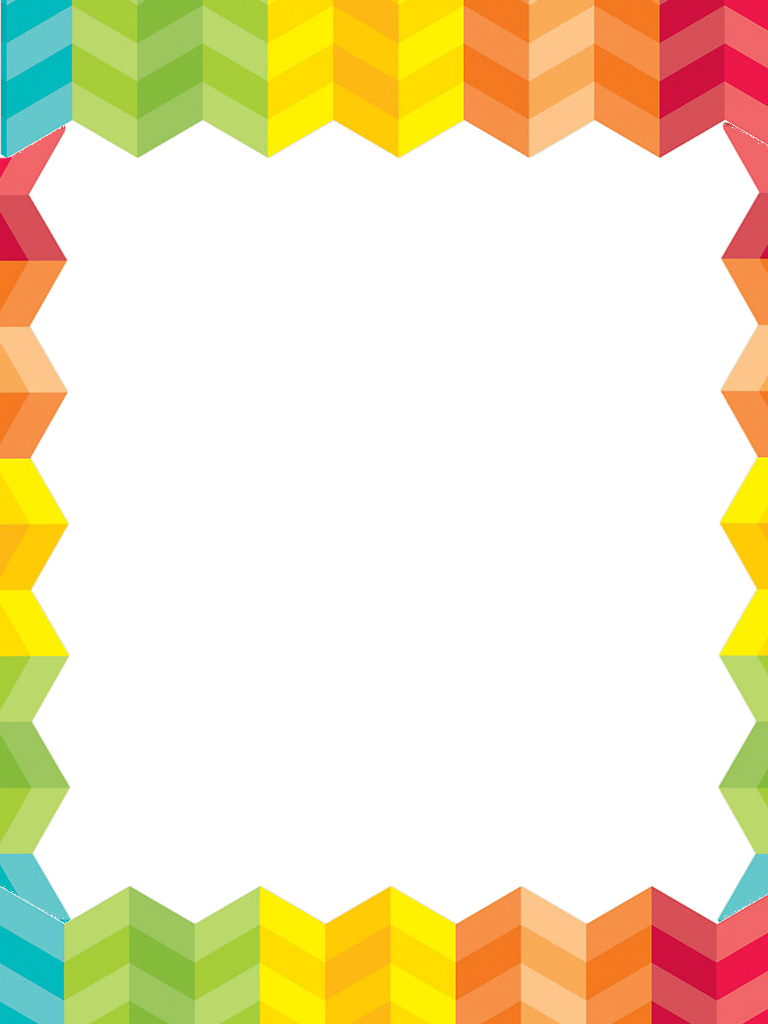 Drogie Dzieci...Serdecznie życzymy, aby nadchodzące wakacjebyły radosne, ciekawe, słoneczne,a przede wszystkim bezpieczne.Życzymy, by wakacje były czasem zasłuzonego odpoczynku.Byście nabrali sił, zapału do pracy i do wesołych zabaw w przedszkolu w kolejnym roku szkolnym.                         Nauczycielki Gr III